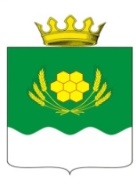 АДМИНИСТРАЦИЯ КУРТАМЫШСКОГО МУНИЦИПАЛЬНОГО ОКРУГА КУРГАНСКОЙ ОБЛАСТИРАСПОРЯЖЕНИЕот 19.04.2022 года  № 395-р               г. КуртамышО проведении ежегодного велопробега «Навстречу Победе», посвященного 77-ой годовщине Победы в Великой Отечественной войне 1941-1945 гг., на территории Куртамышского муниципального округа Курганской областиВ соответствии с Федеральным законом от 06.10.2003 г. № 131-ФЗ «Об общих принципах организации местного самоуправления в Российской Федерации», статьей 39 Устава Куртамышского муниципального округа Курганской области, рассмотрев обращение Государственного бюджетного общеобразовательного учреждения «Губернаторская Куртамышская кадетская школа-интернат» от 12 апреля 2022 года «О проведении ежегодного велопробега «Навстречу Победе», посвященного 77-ой годовщине Победы в Великой Отечественной войне 1941-1945 гг., на территории Куртамышского муниципального округа Курганской области», в целях формирования спортивно-патриотических ценностей поддержания здорового образа жизни и привлечения внимания граждан Куртамышского муниципального округа Курганской области к героям-победителям и ветеранам Великой Отечественной войны 1941-1945 гг., Администрация Куртамышского муниципального округа Курганской областиОБЯЗЫВАЕТ:Провести 29 апреля 2022 года с 13 часов 30 минут до 15 часов ежегодный велопробег «Навстречу Победе», посвященный 77-ой годовщине Победы в Великой Отечественной войне 1945-1945 гг. (далее - Велопробег), на территории Куртамышского муниципального округа Курганской области Утвердить предполагаемый маршрут проведения Велопробега: г. Куртамыш, площадь им. В.И. Ленина; ул. 22 Партсъезда; пер. Плоский; с. Нижнее Куртамышского муниципального округа Курганской области.Рекомендовать директору Государственного бюджетного общеобразовательного учреждения «Губернаторская Куртамышская кадетская школа-интернат» (Скутин В.В.):-в пределах своей компетенции обеспечить общественный порядок и безопасность граждан в период проведения Велопробега, в соответствии с действующим законодательством;-совместно с Государственным автономным учреждением «Редакция куртамышской районной газеты «Куртамышская нива» обеспечить освещение проведения Велопробега в средствах массовой информации и страницах в социальных сетях.Рекомендовать начальнику межмуниципального отдела Министерства внутренних дел России «Куртамышский» (Баринов А.В.) обеспечить общественный порядок и безопасность граждан 29 апреля 2022 года в период с 13 часов 30 минут до 15 часов, назначить своего представителя.4.	Настоящее распоряжение разместить на официальном сайте Администрации Куртамышского муниципального округа Курганской области.5.	Контроль за исполнением настоящего распоряжения возложить на заместителя Главы Куртамышского муниципального округа Курганской области по социальным вопросам.Глава Куртамышского муниципального округаКурганской области                                                                                       А.Н. ГвоздевБрызгалина К.В.21273Разослано по списку (см. оборот)УКАЗАТЕЛЬ РАССЫЛКИ распоряжения Администрации Куртамышского муниципального округа Курганской области «О проведении ежегодного велопробега «Навстречу Победе», посвященного 77-ой годовщине Победы в Великой Отечественной войне 1941-1945 гг., на территории Куртамышского муниципального округа Курганской области»Брызгалина К.В.2-12-7319 апреля 2022 г.ПРОЕКТ ВНЕСЕН:Заместитель Главы Куртамышского муниципального округа Курганской области по социальным вопросам                                                                                          Н.В. БухалкоПРОЕКТ ПОДГОТОВЛЕН:Руководитель сектора по социальной политике,делам молодежи, физкультуре и спорту Администрации Куртамышского муниципального округа Курганской области                                                                                              К.В. БрызгалинаПРОЕКТ СОГЛАСОВАН:Главный специалист сектора правового обеспеченияАдминистрации Куртамышского муниципального округа Курганской области	                                                                                      Г.В. АнцифероваГлавный специалист общего отделаАдминистрации Куртамышского муниципального округа Курганской области	                                                                            М.А. КолупаеваУправляющий делами – руководитель аппарата Администрации Куртамышского муниципального округа Курганской области                                                                                                  Г.В. Булатова1. Общий отдел Администрации Куртамышского муниципального округа Курганской области   - 12. Сектор по социальной политике, делам молодежи, физкультуре и спорту Администрации Куртамышского муниципального округа Курганской области   - 13. Государственное бюджетное общеобразовательное учреждение «Губернаторская Куртамышская кадетская школа - интернат»4. Межмуниципальный отдел Министерства внутренних дел России «Куртамышский»Итого:   - 1    -1    -4